Stavba SAPELI, a.s. Na Dolech 6 JihlavaHlavní výrobní objekt sestává ze tří modulů (parcelní číslo 5689/41) s půdorysným rozměrem modulu 36 * 72 m, mezi kterými jsou krčky s půdorysným rozměrem 7 * 72 metrů. Nosná konstrukce je ocelová skeletová se ztužujícími rámy, konstrukce střechy je z ocelových příhradových vazníků, střecha je plochá jednoplášťová s vnitřním odvodněním. Podlaha na terénu je nezateplená s podkladní a finální betonovou vrstvou.Vedlejší výrobní a skladovací objekt – „nová hala“ (parcelní číslo 5689/51 – zde máme kompletní PBŘ) s půdorysem 4311 m2. Obvodový plášť nové haly tvoří panely Kingspan tloušťky 100 mm.Jednoplášťová plochá střecha je tvořena je tvořena konstrukcí z ocelových příhradových vazníků, vlastní střecha je profilovaným plechem, tepelnou izolací 80 mm polystyrenu, 25 mm heraklitu a živičnou střešní krytinou. Jednoplášťová plochá střecha nové haly je tvořena je tvořena nosným pláštěm trapézových pozinkovaných plechů, parotěsnou zábranou folií SARNAVAP, tepelnou izolací polystyren EPS 100 s tloušťky 150 mm, separační folií a hydroizolací folií SARNAFIL 15 S kotvenou do trapézových plechů.1. nadzemní podlaží  ( 1x 36 *72m + 1x 7*72m)1A – rozvodna VN, trafostanice a rozvodna NN, kompresorovna, strojovna ohřevu TUV, technologie střediska DEKOR (PADE, sklad Zárubně)2. nadzemní podlaží ( 2x 36 *72m + 2x 7*72m)2A – technologie střediska ZÁRUBNĚ 2B – technologie střediska ZÁRUBNĚ, centrální kotelna2C – technologie střediska ZÁRUBNĚ, sklad zárubní  - nová hala 1656 m23. nadzemní podlaží ( 3x 36 *72m + 2x 7*72m)3A – technologie střediska ZÁRUBNĚ 3B – technologie střediska DEKOR, 3C – technologie střediska DEKOR, nová hala 1691 m23D – sklad střediska DEKOR,  nová hala 2468 m2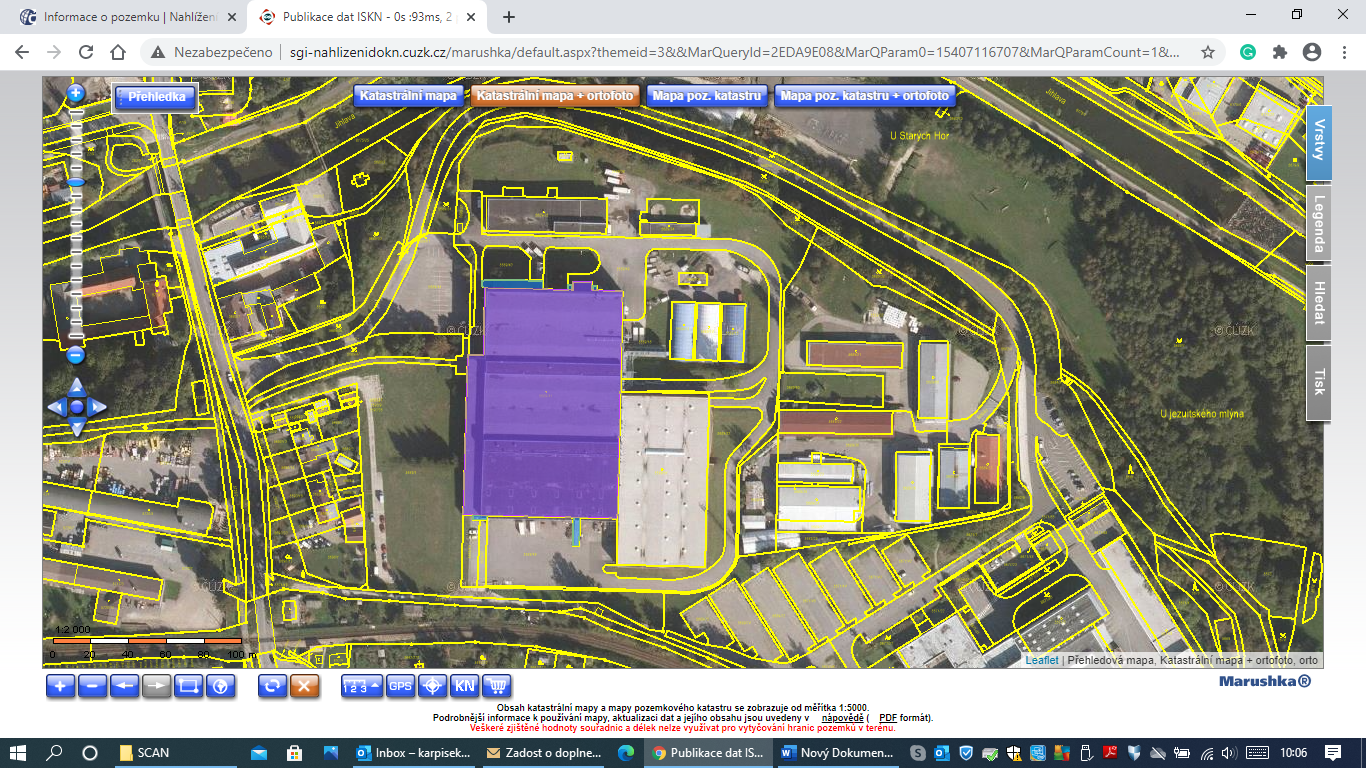 